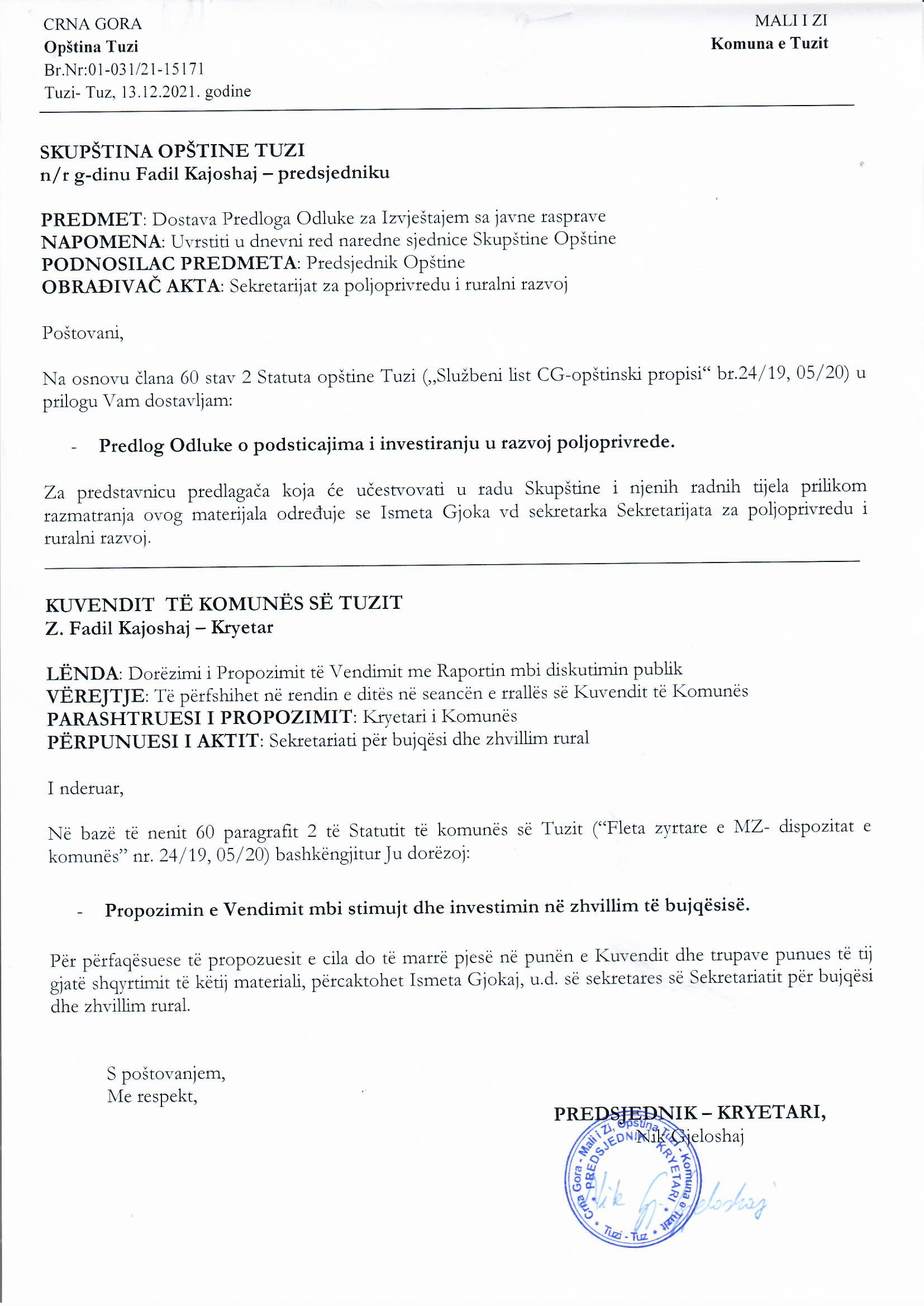 PREDLOGNa osnovu člana 20 Zakona o poljoprivredi i ruralnom razvoju ("Službeni list CG", br. 56/09, 18/11, 40/11, 34/14, 1/15, 30/17 i 51/17), člana 38 stav 1 tačka 2 a, u vezi sa članom 27 stav 1 tačka 22 Zakona o lokalnoj samoupravi ("Sl. list CG" br. 2/18, 34/19) i člana 24 stav 1 tačka 22, kao i člana 53 stav 1 tačka 2 Statuta Opštine Tuzi ("Službeni list CG - opštinski propisi" br. 24/19, 05/20), po prethodno pribavljenom mišljenju Ministarstva poljoprivrede, vodoprivrede i šumarstva broj 1-307/21-7390/2 od 09.09.2021.godine, Skupština Opštine Tuzi, na sjednici održanoj _____2021.godine, donijela jeODLUKAo podsticajima i investiranju u razvoj poljoprivrede Opštine TuziI. OPŠTE ODREDBEČlan 1Ovom Odlukom propisuju se vrste podsticaja za podršku investicijama u razvoj poljoprivrede (u daljem tekstu: podsticaji), uslovi i način ostvarivanja prava na podsticaje, kao i obaveze korisnika podsticaja na teritoriji opštine Tuzi.Član 2Podsticaji obuhvataju finansijsku podršku aktivnostima koji se odnose na investicije u poljoprivredi u svrhu: povećanja kvaliteta i konkurentnosti poljoprivrednih proizvoda, usmjeravanja proizvođača tržišnim uslovima i standardima, povećanja broja zaposlenih u poljoprivredi, pripreme i promovisanje lokalnih inicijativa u sveri poljoprivrede, povećanja iskorišćenosti poljoprivrednih resursa i kvalitetnijeg života u ruralnim oblastima.Član 3Sredstva za podsticaj razvoja poljoprivrede obezbjeđuju se u Budžetu Opštine.Budžetom opredijeljena sredstva podsticaja raspoređuju se korisnicima prema Planu korišćenja sredstava za podsticanje razvoja poljoprivrede (u daljem tekstu: Plan), koji donosi organ lokalne uprave nadležan za poslove poljoprivrede (u daljem tekstu: nadležni organ)Plan se donosi za svaku godinu posebno.Plan sadrži planirana sredstva za podsticaj svake od prioritetnih oblasti poljoprivrede navedene u Planu, razloge za podsticaj, ciljeve, obuhvat podsticaja, opis mjere i kriterijume za podsticaj, korisnike, način plaćanja, procedure realizacije, tačan opis i iznos (u novcu ili procentu) podsticaja.Član 4Sredstva podsticaja se dodijeljuju na osnovu javnog poziva (konkursa) za dodijelu podrške, koji se objavljuje u najmanje jednom dnevnom listu, na oglasnoj tabli i internet stranici Opštine.U toku jedne godine mogu se objaviti dva-tri poziva u zavisnosti od iskorišćenosti sredstava.Pravo prijave i učešća po javnom pozivu ima svaki registrovani poljoprivredni proizvođač, ukoliko je njegova djelatnost obuhvaćena planom podsticaja za tu budžetsku godinu.O ostvarivanju prava na podsticaje odlučuje nadležni organ na način i postupku predviđenim ovom Odlukom.II VRSTE PODSTICAJAČlan 5Pravo na podsticaje u poljoprivredi korisnici ostvaruju kroz sljedeće vidove podsticaja:podrška unapređenju stočarske proizvodnje;podrška razvoju tržišne proizvodnje mlijeka;podrška povrtarskoj proizvodnji;podrška organizovanju i razvoju organske poljoprivredne proizvodnje;upravljanje rizicima u poljoprivredi;podrška proizvodnji i razvoju voćnih i vinogradartskih zasada;podrška proizvodnji i razvoju maslinarstva;podrška proizvodnji ljekovitog i aromatičnog bilja;podrška aktivnostima kooperativa, udruženja i organizacija proizvođača;podrška korišćenju planinskih pašnjaka;promocija poljoprivrednih proizvoda i poljoprivrede, edukacija i studijska putovanja poljoprivrednih proizvođača;12. podrška unapređenju pčelarstva;13. podrška proizvodnji cvijeća;14. podrška razvoju slatkovodnog ribarstva;15. podrška analizi pedoloških profila zemljišta;      16. podrška unapređenju stočnog fonda;17. podrška u pokretanu poslovanja mladih poljoprivrednih proizvođača;18. podrška kvalitetu proizvoda – zaštita geografskog porijekla;19. podrška programu zaštite bilja;20. podrška razvoju ruralnog turizma;21. participacija u osiguranju poljoprivrednim proizvođačima;22. podrška uređenju poljoprivrednog zemljišta;23. podrška vodosnadbijevanju ruralnih područja.                                  (1)  Podrška unapređenju stočarske proizvodnjeČlan 6Podrška stočarskoj proizvodnji se ostvaruje obezbjeđivanjem:   - premije po grlu za krave i priplodne junice;   - premije po grlu za ovce i koze;   - premije za uzgoj svinja;   - premije za uzgoj koka nosilja;   - pomoći u izgradnji, rekonstrukciji ili adaptaciji objekata za uzgoj stoke kao i objekta za skladištenje stočne hrane sa pripadajućom opremom, nabavka, odnosno povećanje stočnog fonda.Uslovi prihvatljivostiU govedarstvu razvojna premija obuhvata sva ona gazdinstva koja gaje minimum tri krave i priplodne junice.Premije se odnose na sva grla u pojoprivrednom gazdinstvu. Kriterijum je ispunjen ako gazdinstvo drži taj broj grla minimalno 6 mjeseci, ako su životinje obilježene i ako je gazdinstvo upisano u Registar poljoprivrednih gazdinstava u Ministarstvu.U kozarstvu i ovčarstvu razvojna premija obuhvata sva ona gazdinstva koja gaje minimum 20 grla ovaca odnosno 10 grla koza u stadu.Premije se odnose na sva grla registovana u poljoprivrednom gazdinstvu.U svinjogojstvu podrška obuhvata gazdinstva do pet grla.Premija se odnosi na sva grla regiztrovana u pojoprivrednom gazdinstvu.Premije za uzgoj koka nosilja mogu ostvariti registrovani poljoprivredni proizvođači koji posjeduju minimalno 100 koka nosilja.Kruterijum je ispunjen ako gazdinstvo drži taj broj minimalno šest mjeseci, ako su životinje obilježene i ako je gazdinstvo upisano u Registar poljoprivrednih gazdinstava u Ministarstvu.(2)  Podrška razvoju tržišne proizvodnje mlijekaČlan 7Podrška se daje proizvođačima koji predaju mlijeko odobrenim objektima za preradu mlijeka (mljekarama/sirarama), a koji su upisani u Registar odobrenih objekata u Upravi za bezbjednost hrane, veterinu i fitosanitarne poslove. Osnovna premija se određuje prema finansijskim mogućnostima za godinu kada se daje podrška.Uslovi podrškeUslov za dobijanje premije je da je isporučena količina mlijeka po gazdinstvu minimum 400 litara mjesečno i da je mlijeko u skladu sa kriterijumima kvaliteta sirovog mlijeka u odnosu na broj mikroorganizama i somatskih ćelija u skladu sa Uredbom o posebnim zahtjevima higijene za proizvode životinjskog porijekla. (3)  Podrška povrtarskoj proizvodnjiČlan 8Podsticaji obuhvataju podršku aktivnostima koje se odnose na investicije za povećanje povrtarske proizvodnje, povećanje površina u zaštićenom prostoru (plastenika i staklenika) za povrtarsku proizvodnju, učešće u troškovima nabavke opreme za rad u ovim objektima, obezbeđenje povoljnijih uslova zakupa tezgi na pijacama za poljoprivredne proizvođače. U skladu sa nacionalnom strategijom uključivanje proizvođača u registrovane šeme kvaliteta.Prihvatljive investicije- izgradnja, rekonstrukcija i adaptacija različitih oblika zaštićenog prostora /staklenici i plastenici/ za gajenje povrća u zaštićenom prostoru i opreme za ventilaciju, grijanje odnosno hlađenje zaštićenog prostora;- izgradnja i/ili rekonstrukcija objekata za skladištenje povrća sa prostorima za sortiranje i pakovanje;- nabavka opreme za pripremu zemlje, sađenje, berbu, sortiranje, pakovanje i skladištenje povrća;- nabavka sadnog materijala, kao i materijala koji se koristi kod podizanja i održavanja zasada (kolčevi, zaštitne mreže, itd).- podrška proizvodnji povrća, po jedinici proizvodaË- podrška po jedinici površine.Uslovi prihvatljivostiKorisnici moraju posjedovati ili imati u zakup poljoprivredno zemljište za gajenje povrća.Minimalne površine za podršku proizvodnje pojedinih kultura su:   - gajenje na otvorenom polju, površina koja nije manja od 2000m2;   - zaštićeni prostor (plastenik ili staklenik), površina koja nije manja od 500m²;   Ne mogu sa sabirati površine uzgoja različitih vrsta povrća za ispunjavanje navedenog minimuma.Ukoliko je predmet investicije izgradnja plastenika/staklenika, potrebno je dostaviti odobrenje, ovjerenu projektnu dokumentaciju i sertifikat (atest) kojim se potvrđuje da plastenik/staklenik može izdržati opterećenje od minimum 100 kg/m2 i udare vjetra jačine minimum 50km/h.Ukoliko je predmet investicije rekonstrukcija objekata za skladištenje povrća sa prostorima za sortiranje i pakovanje, nabavka opreme za pripremu zemlje, sađenje, berbu, sortiranje, pakovanje i skladištenje, korisnik može ostvariti pravo na sredstva za podršku kupovine najviše jedne linije opreme, uz uslov da mora imati dokaz da ima najmanje 2000 m2 obradivog zemljišta pod zasadima povrća u svom vlasništvu ili u vlasništvu članova porodičnog domaćinstva.(4)  Podrška organizovanju i razvoju organske poljoprivredne proizvodnjeČlan 9 Podsticaji organizovanju i razvoju organske poljoprivredne proizvodnje obuhvataju podršku aktivnostima koje se odnose na investicije u razvoj organske poljoprivredne proizvodnje u bilo kom segmentu poljoprivredne proizvodnje. Ciljevi ove mjere su sadržani u potrebi povećanja dodatne vrijednosti poljoprivrednih proizvoda kroz organizovanje organske poljoprivredne proizvodnje.Prihvatljive investicije- organizovanje organske proizvodnje u vinogradarstvu;- organizovanje organske proizvodnje u stočarskom sektoru;- podizanje i opremanje proizvodnih voćnih zasada prema standardima za organsku proizvodnju;- organizovanje organske povrtarske proizvodnje;- organizovanje organske proizvodnje u maslinarstvu;- unapređenje i organizovanje organskih pčelinjaka.Podsticajima se obuhvataju aktivnosti u prelaznom periodu za uključivanje i prilagođavanje subjekata u organsku proizvodnju i podrška sertifikaciji organski proizvedenih gotovih proizvoda (podrška podizanju novih organskih zasada, podrška nabavci organskih đubriva, sadnog materijala, dozvoljenih sredstava za zaštitu i dr.).Prelazni period je određeni vremenski period, potreban za prelazak iz proizvodnje koja nije organska u organsku proizvodnju, u kojem se primjenjuju metode organske proizvodnje i pravila utvrđena Zakonom o organskoj proizvodnji.Uslovi prihvatljivostiZa ostvarivanje prava na ovu podršku poljoprivredni proizvođači moraju biti registrovani u Registar subjekata u organskoj proizvodnji u skladu sa važećim propisima.Podrška se daje za organsku proizvodnju u navedenim granama poljoprivredne proizvodnje.(5)  Upravljanje rizicima u poljoprivrediČlan 10Upravljanje rizicima u poljoprivredi se odnosi na podrčku poljoprivrdnim proizvođačima da osiguraju svoje usjeve i stočni fond, čime se obrzjeđuje smanjenje dugoročno negativnih posledica šteta prouzrokovanih prirodnim nepogodama i drugim vanrednim događajima. Podrška za upravljanje rizicima u poljoprivredi sastoji se iz naknade štete koju su poljoprivredni proizvođači pretrpjeli usled elementarnih nepogoda (poplava, požar, suše, klizište i dr).Uslovi prihvatljivostiPravo na podršku imaju proizvođači upisani u Registar poljoprivrednih gazdinstava. Podrška se odnosi na finansiranje dijela troškova osiguranja od šteta na poljoprivrednim usjevima, stočnom fondu i za osiguranje od požara za registrovana poljoprivredna gazdinstva. Pravo na naknadu štete imaju poljoprivredni proizvođači koji su pretrpjeli štetu uslijed elementarnih nepogoda (poplava, požar, suše, klizište, bolesti i dr.).Uz zahtjev se dostavlja izvještaj Komisije za procjenu šteta.(6)  Podrška proizvodnji i razvoju voćnih i vinogradartskih zasadaČlan 11Podsticaji obuhvataju podršku aktivnostima koje se odnose na investicije za podizanje novih voćnih zasada i vinograda, nabavku sadnica i kalemova, nabavku đubriva za zasnivanje voćnjaka i vinogarada, učešće u troškovima za izgradnju i popravku suhozida i podzida u voćnjaku i vinogradu, nabavka opreme za određivanje zrelosti grožđa i voća i druge opreme od značaja za vinogradarstvo i voćarstvo.Prihvatljive investicije- nabavka višegodišnjeg sadnog materijala, u skladu sa zakonskim propisima u ovim oblastima, kao i materijala koji se koristi kod podizanja i održavanja voćnjaka i vinigrada (kolčevi, ograde, zaštitne mreže, itd);- nabavku đubriva koja je potrebna za zasnivanje voćnjaka i vinograda (stajsko i veštačko đubrivo);- nabavku materijala za izgradnju i popravku suhozida i podzida u voćnjaku i vinogradu;- izgradnja i/ili rekonstrukcija objekata za skladištenje voća i grožđa sa prostorima za sortiranje i pakovanje.- nabavka instrumenata za procjenu kvaliteta.Uslovi prihvatljivostiKorisnici moraju posjedovati ili imati u zakup poljoprivredno zemljište za podizanje voćnih zasada i  vinograda.Zasadi moraju biti na površini ne manjoj od 500 m2.Ukoliko je predmet investicije izgradnja i rekonstrukcija objekata, potrebno je dostaviti odobrenje i ovjerenu projektnu dokumentaciju.Ukoliko je predmet investicije nabavka sadnog materijala uz zahtjev se prilaže deklaracija o kvalitetu sadnog materijala.Korisnici moraju biti upisani u Registar kod Ministarstva nadležnog za poslove poljoprivrede (daljem tekstu Ministarstvo), do dana podnošenja zahtjeva.Detaljni uslovi i kriterijumi biće opisani u Javnom pozivu.(7)  Podrška proizvodnji i razvoju maslinarstvaČlan 12Podsticaji obuhvataju:   - aktivnosti koje se odnose na investicije za podizanje novih zasada maslina, revitalizaciju starih zasada maslina, nabavku opreme i mehanizacije za unapređenje maslinarstva, izgradnju i popravku suhozida i podzida u maslinjaku,   - obezbjeđivanje premija po:      a) kilogramu obranog ploda masline i      b) litru proizvedenog ekstra djevičanskog maslinovog ulja,   - uvođenje novih tehnologija i poboljšanje higijensko tehničkih uslova maslinarima koji su upisani u Registar maslinjaka koji se vodi u nadležnom Ministarstvu,   - zaštitu protiv bolesti i štetočina.Prihvatljive investicije- nabavka sadnog materijala za zasnivanje novih maslinjaka;- revitalizacija starih maslinjaka i rezidba mladih izboja;- nabavka materijala koji se koristi kod podizanja i održavanja maslinjaka (kolčevi, ograde, zaštitne mreže, itd);- izgradnja, rekonstrukcija, odnosno adaptacija objekata u kojima se nalaze mlinovi za preradu maslina i proizvodnju maslinovog ulja;- nabavka opreme za preradu maslina (mlinovi, spremnici za skladištenje ulja, itd);- nabavka materijala za izgradnju i popravku suhozida i podzida u maslinjaku.- nabavka ambalaže za čuvanje većih količina maslinovog ulja i tamne staklene ambalaže (flaše) za manje pakovanje i za tržište;- nabavka ekološki prihvatljivih sredstava za zaštitu od bolesti i štetočina.Uslovi prihvatljivostiKorisnici moraju posjedovati ili imati u zakup poljoprivredno zemljište za podizanje zasada maslina.Korisnik mora imati minimum 20 stabala masline upisanih u Registar kod Ministarstva.Minimum stabala maslina za revitalizaciju je 15.Ukoliko je predmet investicije nabavka opreme za preradu maslina, za podršku su prihvatljivi udruženi proizvođači maslina koji ukupno imaju minimum 300 stabala maslina u rodu.Ukoliko je predmet investicije nabavka opreme za proizvodnju ili skladištenje maslinovog ulja, korisnik mora da posjeduje adekvatni objekat za te svrhe.Ukoliko je predmet investicije rekonstrukcija odnosno adaptacija objekta za proizvodnju i skladištenje maslinovog ulja, uz zahtjev se dostavlja odobrenje i projekat sa detaljnim predmjerom i predračunom planiranih radova a korisnik mora da bude registrovan u Registru proizvođača maslina i/ili proizvođača maslinovog ulja, najmanje jednu godinu prije objavljivanja Javnog poziva.Minimalna količina proizvedenog maslinovog ulja za nabavku staklene ambalaže-flaša je 20 litara.Za nabavku staklene ambalaže potrebno je dostaviti dokaz o izvršenoj analizi maslinovog ulja. Ukoliko je predmet investicije nabavka sadnog materijala uz zahtjev se prilaže deklaracija o kvalitetu sadnog materijala.Visina premija po kilogramu obranog ploda masline i litru proizvedenog maslinovog ulja određuje se Planom iz člana 3 stav 2 ove Odluke.Ukoliko je predmet investicija premija po kilogramu obranog ploda masline uz zahtjev se kao dokaz o količini obranog ploda masline prilaže potvrda uljare gdje maslinar predaje masline na preradu.(8)  Podrška proizvodnji ljekovitog i aromatičnog biljaČlan 13Podsticaji obuhvataju podršku aktivnostima koje se odnose na investicije za podizanje zasada ljekovitog i aromatičnog bilja, nabavku opreme za sušenje, pakovanje ljekovitog bilja. Prihvatljive investicije se odnose na nabavku sadnica u skladu sa zakonskim propisima u ovoj oblasti kao i materijala koji se koristi kod podizanja i održavanja ove vrste zasada (kolčevi, ograde, zaštite mreže itd), nabavku đubriva koje je potrebno za zasnivanje zasada, nabavku mašina i uređaja.Uslovi prihvatljivostiKorisnici moraju posjedovati poljoprivredno zemljište ne manje od 1 000m2 za sadnju i uzgoj ljekovitog i aromatičnog bilja.Podrška se utvrđuje na osnovu zasijane/zasađene površine pod uslovom da je procenat prijema sadnica preko 80 %, minimum.Kod nabavke opreme za proizvodnju eteričnih ulja prednost za ostvarivanje ove podrške imaju udruženi uzgajivači ljekovitog bilja (uslov je da ih je najmanje petoro).Ukoliko je predmet investicije nabavka sadnog materijalauz zahtjev se prilaže deklaracija o kvalitetu sadnog materijala.Korisnici moraju biti upisani u Registre kod Ministarstva nadležnog za poslove poljoprivrede do dana podnošenja zahtjeva.(9)  Podrška aktivnostima kooperativa, udruženja i organizacija proizvođačaČlan 14Podrška se odnosi na na realizaciji plana i programa osnivanja i rada kooperativa i udruženja za organizovanje: proizvodnje na poljoprivrednim gazdinstvima, prerade, promocije i prodaje poljoprivredno-prehrambenih proizvoda, snabdijevanje repromaterijalom, energentima, gorivom, sredstvima za proizvodnju, nabavku tehnološke opreme, formiranju otkupnih centara i sl. Podrška se odnosi na osnivanje i rad organizacije proizvođača sa sjedištem u Tuzima i može se dodijeliti udruženim proizvođačima i organizacijama koje su formirane i djeluju u skladu sa Zakonom i podzakonskim aktima kojim su propisani detalji vezani za osnivanje i priznavanje organizacija proizvođača. (10)  Podrška korišćenju planinskih pašnjakaČlan 15Podrška se odnosi na podršku poljoprivrednim gazdinstvima koja najmanje tri mjeseca u kalendarskoj godini drže stoku (svoju i uzetu na mljkarinu) na katunima po uslovnom grlu. Minimalan broj za podršku je tri uslovna grla goveda, minimum 50 grla koza odnosno 70 grla ovaca u stadu . Preduslov za goveda, ovce i koze je das u grla obilježena ušnim markicama i njihovo kretanje na katun prijavljeno u skladu sa zakonom. Premije po uslovnom grlu će biti precizirane Javnim pozivom. Ukoliko jee ukupna visina zahjteva za podršku veća od planiranog iznosa, proporcionalno se smanjuje plaćanje po uslovnom grlu. (11)  Promocija poljoprivrednih proizvoda i poljoprivrede, edukacija i studijska putovanja poljoprivrednih proizvođačaČlan 16Promocija poljoprivrede i poljoprivrednih proizvoda se sprovodi kroz podršku raznim vidovima promotivnih kampanja i programima koje predlažu udruženja poljoprivrednih proizvođača:   - organizovanje sajmova, izložbi i drugih manifestacija u cilju prezentacije poljoprivrednih proizvoda i proizvođača na području opštine Tuzi;   - učešće na regionalnim i međunarodnim poljoprivrednim sajmovima, izložbama i studijska putovanja;   - organizovanje edukacija iz oblasti poljoprivredne proizvodnje i izdavanju stručnih časopisa iz oblasti poljoprivrede i ruralnog razvoja.Mjera se sprovodi na bazi godišnjih zahtjeva potencijalnih korisnika i dostavljenih planova i programa.Pored registrovanih poljoprivrednih proizvođača korisnici ovih podsticaja mogu biti i registrovana udruženja iz oblasti poljoprivrede.Uz zahtjev za dodijelu sredstava korisnik podnosi program i detaljnu specifikaciju troškova (za organizovanje sajmova,  edukacija i sl.) ili predračun (za učešće na sajmovima, izložbama i sl.).Podrška će se obezbijediti do 50% od prihvatljivih troškova, na osnovu obrazloženog zahtjeva o učešću i ispostavljenim fakturama.(12)  Podrška unapređenju pčelarstvaČlan 17Podsticajnim mjerama potrebno je planirati sredstva za unapređenje pčelarstva.Podsticajne mjere odnosiće se na projekte za poboljšanje kvaliteta proizvodnje meda, a biće povezana sa politikom kvaliteta iz strategije razvoja poljoprivrede i ruralnih područja Crne Gore. Podsticaji obuhvataju i podršku aktivnostima koje se odnose na investicije za formiranje ili proširenje pčelinjaka, nabavku opreme i ljekova za pčelinja društva a posebne mjere treba planirati za mlade pčelare mlađe od 30 godina.Prihvatljive investicije- formiranje ili proširenje pčelinjaka sa pripadajućom opremom;- nabavka opreme za pčelarenje (vrcanje, skladištenje, punjenje meda i sl.), kao i oprema za očuvanje kvaliteta i zdravstvene ispravnosti meda i drugih pčelinjih proizvoda;- nabavka antivaroznih podnjača, ljekova i prihrane za pčelinja društva;- posebna podrška mladim pčelarima;- izgradnja, rekonstrukcija i adaptacija objekata za vrcanje, skladištenje, punjenje ili pakovanje meda i drugih pčelinjih proizvoda.Uslovi prihvatljivostiUkoliko je predmet investicije formiranje pčelinjaka (početnik) broj pčelinjih društva na kraju investicije ne može biti manji od 5, a ukoliko je predmet investicije proširenje postojećih pčelinjaka, broj pčelinjih društva mora biti uvećan za najmanje 3 društva.Ukoliko je predmet investicije izgradnja/rekonstrukcija/adaptacija objekta, korisnik mora da ima najmanje 20 pčelinjih društava.Ukoliko je predmet investicije nabavka opreme, antivaroznih podnjača, ljekova i prihrane za pčelinja društva broj pčelinjih društava ne smije biti manji od 10.Ukoliko su predmet podrške mladi pčelari nakon investicije treba da imaju najmanje tri pčelinja društva.       Mladi pčelari su osobe mlađe od 30 godina i u svom vlasništvu treba da posjeduju najmanje 5 pčelinja društva.Pčelari moraju imati podržani broj pčelinjih društva u vlasništvu u trenutku objavljivanja javnog poziva za ostvarivanje prava na podsticaje.(13)  Podrška proizvodnji cvijećaČlan 18Podsticaji obuhvataju podršku aktivnostima koje se odnose na investicije za povećanje  proizvodnje cvijeća, povećanje broja plastenika i staklenika za proizvodnju, učešće u troškovima nabavke opreme za rad u ovim objektima i sl. Prihvatljive investicije- izgradnja, rekonstrukcija i adaptacija različitih oblika zaštićenog prostora /staklenici i plastenici/ za gajenje cvijeća u zaštićenom prostoru i opreme za ventilaciju, grijanje odnosno hlađenje zaštićenog prostora;- nabavka opreme za pripremu zemlje, sađenje, čuvanje i sl. - nabavka sadnog materijala, kao i materijala koji se koristi kod sadnje i održavanja cvijeća (kolčevi, saksije, žica itd).Uslovi prihvatljivostiKorisnici moraju posjedovati ili imati u zakup poljoprivredno zemljište za gajenje cvijeća.Minimalne površine za podršku proizvodnje pojedinih kultura su:   - gajenje na otvorenom polju, površina koja nije manja od 200m2;   - zaštićeni prostor (plastenik ili staklenik), površina koja nije manja od 100m²;Ukoliko je predmet investicije izgradnja plastenika/staklenika, potrebno je dostaviti odobrenje, ovjerenu projektnu dokumentaciju i sertifikat (atest) kojim se potvrđuje da plastenik/staklenik može izdržati opterećenje od minimum 100 kg/m2 i udare vjetra jačine minimum 50km/h.(14)  Podrška razvoju slatkovodnog ribarstvaČlan 19Podrška sektoru slatkovodne akvakulture se odnosi na podršku modernizacii postojećih uzgajališta sa pratećim objektima, kao i automatizaciji procesa uzgoja.Prihvatljive investicije- rekonstrukciju uzgajališta; izgradnja, rekonstrukcija i opremanje skladištnih prostora za potrebe gajenja ribe; nabavku opreme za poboljšanje efikasnosti rada uzgajališta, kao i opreme za zaštitu uzgajališta od predatora do 50% vrijedniosti.- refundiranje troškova nabavke opreme za ribolov koji se odvija u skladu sa važećim pravilnikom o uslovima, ribolovnom alatu i opremi, period obavljanja ribolova za obavljanje malog privrednog ribolova. Uslovi prihvatljivostiUkoliko je predmet investicije refundiranje troškova nabavke opreme uz zahtjev se prilaže dozvola za bavljenje ribolovom.Korisnici moraju posjedovati dozvolu za akvakulturu. Ukoliko je predmet investicije izgradnja i rekonstrukcija objekata, potrebno je dostaviti dozvolu za akvakulture i ovjerenu projektnu dokumentaciju.(15)  Podrška analizi pedoloških profila zemljištaČlan 20Analizom zemljišta na parametre kontrole plodnosti, poljoprivredni proizvođači dobijaju preporuke o pravilnom đubrenju za naredne četiri godine. Prihvatljive investicijeparticipacija do 50% u troškovima osnovne analize pedoloških profila zemljišta;Uslovi prihvatljivosti Nakon dostave računa o urađenoj pedološkoj analizi zemljišta sa rezultatima analize i preporukama o količinama unosa đubriva od strane Biotehničkog instituta. Pravo na podršku se ostvaruje svake treće godine. (16)  Podrška unapređenju stočnog fondaČlan 21Mjera podrške unapređenju stočnog fonda se odnosi na povećanje broja grla po gazdinstvu pogodene za proizvodnju mlijeka i mesa. Uslovi prihvatljivostiMjerom se podržavaju poljoprivredna gazdinstva koja su upisana u Registar poljoprivrednih gazdinstava kao i gazdinstva koja gaje najmanje pet grla mliječnih odnosno rasa za meso u govedrastvu, odnosno 25 grla u ovčarstvu i kozarstvu. Prihvatljive investicijeDo 50% troškova za kupovinu jednog grla za proizvodnju mesa odnosno mlijeka. Grla se moraju kupiti isključivo u registrovanim farmama. (17)  Podrška pokretanju poslovanja mladih poljoprivrednih proizvođačaČlan 22Podrška se daje mladim ljudima koji su nezaposleni i imaju završenu srednju školu,  smjer poljoprivreda ili poljoprivredni fakultet, koji posjeduju poljoprivredno zemljište i žele da se bave poljoprivredom. Procjena prihvatljivosti zahtjeva se donosi na osnovu biznis plana i prateće dokumentacije tražene Javnim pozivom.  Uslovi prihvatljivostiPravo na podršku imaju fizička lica starosti od 18-30 godina, koja su na evidenciji Zavoda za zapošljavanje, završena srednja škola, smjer poljoprivreda ili poljoprivredni fakultet, posjeduje poljoprivredno zemljište na svoje ime. Prihvatljive investicijeDo 30% investicije, opravdanih troškova prikazanih u biznis planu. (18)  Podrška kvalitetu proizvoda- zaštita geografskog porijekla Član 23Podrška se daje grupi proizvođača koja se opredijelila za zaštitu geografskog porijekla proizvoda a koji su podnijeli zahtjev za registraciju. Podrška obuhvata edukaciju proizvođača i pripremu potrebne dokumentacije za registraciju.  Prihvatljive investicijeDo 100% troškova potrebnih za registraciju kolektivne šeme kvaliteta. (19)  Podrška programu zaštite biljakaČlan 24Podrška se daje poljoprivrednim proizvođačima koji vode evidenciju sredstava za zaštitu koje upotrebljavaju u svome gazdinstvu. Evidencija se vodi za svaku kulturu pojedinačno i obuhvata naziv sredstva za zaštitu, aktivnu materiju, datum tretiranja, vrijeme tretiranja (prije podne, popodne), količinu, površinu, koncentraciju, fenofaze razvoja biljke i dr.   Uslovi prihvatljivostiPravo na podršku imaju svi poljoprivredni proizvođači koji uredno vode evidenciju upotrebe hemijskih sredtsva za zaštitu bilja. Podrška se daje nakon dostave kontrole proizvoda na ostatke hemijskih sredstava u poljoprivrednim proizvodima u iznosu do 50% uplaćene sume za kontrolu. (20)  Podrška razvoju ruralnog turizmaČlan 25Ruralni turizam na području opštine Tuzi nedovoljno je iskorišćen resurs, koji može da ima veliki potencijal za razvoj.Ponuda ruralnog turizma u opštini Tuzi treba da se bazira na boravku u tradicionalnim smeštajnim kapacitetima, učešću u seoskim radovima, pješačenju,vožnji biciklom, astro ponude iz domena tradicionalnih proizvoda (jagnjećeg mesa, vino, pršut, sir, med itd.) edukacija i direktno učešće u pripremanju samih proizvoda.Cilj je formiranje porodičnih poljoprivrednih gazdinstava kao vid ugostiteljsko-turističkih objekata, koji će poboljšati kvalitet života u ruralnom području opštine.Podsticaji obuhvatajuUčešće u troškovima izrade projektne dokumentacije (Glavnog projekta) za rekonstrukciju ruiniranog objekta ili ostatka seoske kuće u ruralnom području opštine. Namjena objekta može da bude isključivo u turističke svrhe (Porodična poljoprivredna gazdinstva-ugostiteljski objekti u ruralnom području sa smeštajem).Opis mjere i kriterijumi za podršku: ova porška odnosi se na učešće u troškovima do 50% za izradu projektne dokumentacije za rekonstrukciju i renoviranje postojećeg objekta, do 60% mladim od 18 do 30 godina kao i ženama nosiocima domaćinstva.Korisnici su:   1) fizička lica - (preduzetnici) rezidenti sa stalnim prebivalištem u Tuzima u trajanju od najmanje 5 godina do objave javnog poziva, koji su registrovani poljoprivredni proizvođači;   2) pravna lica čije sjedište firme je u Tuzima i koji posjeduju ili imaju u dugogodšnji zakup nepokretnu imovinu u ruralnom području opštine, koji su registrovani poljoprivredni proizvođači.Način plaćanja je na osnovu zahtjeva za isplatu, na žiro račun korisnika.Procedura realizacije: Uslovi za korišćenje ovih sredstava biće definisani u javnom pozivu.Uz zahtjev se dostavlja Glavni projekat na koji je izvršena revizija i predat zahtjev za građevinsku dozvolu, kao i račun i Ugovor sa ovlašćenim projektantom o izradi projektne dokumentacije sa odgovarajućom uplatnicom o uplati iznosa za izradu projektne dokumentacije.(21)  Participacija u osiguranju poljoprivrednim proizvođačimaČlan 26Participacija u osiguranju poljoprivrednim proizvođačima se obezbjeđuje za oba supružnika, ukoliko žive na selo i bave se poljoprivredom kao jedinim zanimanjem pri čemu ni jedan od supružnika nema primanja po drugom osnovu.    Uslovi prihvatljivostiUslovi prihvatljivosti je odredilo resorno ministarstvo dok bi opština učestvovala od 20-30 % (u zavisnosti od raspoloživih sredstava u godini kada se mjera realizuje) za proizvođače sa područja opštine Tuzi čiji osnov osiguranja je poljoprivreda. Predhodno bi resorno ministarstvo i opština potpisali sporazum o saradnji koji se odnosi na participaciji  opštine kao partnera u plaćanju doprinosa poljoprivrednim proizvođačima.   (22)  Podrška uređenju poljoprivrednog zemljišta Član 27Podrška uređenju poljoprivrednog zemljišta ima za cilj proširivanje, ravnanje, povezivanje i prilagođavanje parcela u privatnom vlasništvu u obradive površine, odnosno prilagođavanje terena za potrebe namjene tog zemljišta poljoprivrednoj proizvodnji. Uslovi prihvatljivostiPravo na podršku imaju poljoprivredni proizvođači koji su upisani u Registar poljoprivrednih gazdinstava, bave se poljoprivrednom proizvodnjom kao jedinim zanimanjem i imaju usitnjeni posjed najviše 1000 m² obradive površine u jednom komadu. Predmet podrške je učešće u troškovima za upotrebu građevinske, putne i dr. mehanizacije za uređenje zemljišta za poljoprivredne svrhe.Podrška uređenju poljoprivrednog zemljšta zemljišta se realizuje nakon dostave fakture o izvršenim poslovima i iznosi do 70% od troškova uređenja zemljišta.Kriterijumi i način realizacije ove mjere biće detaljno opisan u javnom pozivu.  (23)  Podrška vodosnadbijevanju ruralnih područjaČlan 28Ruralna područja obezbjeđuju hranu i druge sirovine poljoprivrednog porijekla za narastajuće potrebe stanovništva uz ostvarivanje konkurentnog dohotka. Ruralna područja su pogodna za održivo gazdovanje prirodnim resursima (zemljište, voda, šume), odnosno očuvanje prirode i životnog ambijenta čija je osnovna karakteristika održivost.Veoma je važno stvoriti uslove da bi se postigli ciljevi koji se odnose na zadržavanje stanovništva u selima, podstaći rast kvaliteta života u selu, omogućiti urbanom stanovništvu da se naseljava u ruralnim područjima, povećati konkurentnost proizvodnje i dr.  Ruralna područja Opštine Tuzi su bezvodna i nedostatak vode predstavlja ozbilan problem, naročito za stočare, i veoma je izražen tokom ljetnjeg perioda. Zato je potrebno vršiti organizovano snadbijevanje ruralnih područja na način kako doprinijeli povoljnim uslovima življenja u selo.Uslovi prihvatljivostiPravo na podršku imaju poljoprivredni proizvođači sa teritorije Opštine Tuzi koji žive na selo u ruralnim područjima. Predmet podrške je participacija u troškovima snadbijevanja vodom, tj.  dopremanja vode. Podrška vodosnadbijevanju se realizuje nakon dostave uplatnice o izmirenim troškovima snadbijevanja vodom od strane “Komunalno-Komunale” Tuzi i iznosi do 50% od troškova dopremanja vode. Način i uslovi vodosnadbijevanja biće precizirani posebnim sporazumom između Opštine i Komunalno-Komunale Tuzi. III NAČIN I POSTUPAK ZA OSTVARIVANJE PRAVA NA PODSTICAJEČlan 29Pravo na podsticaje ostvaruju fizička i pravna lica registrovana za obavljanje poljoprivredne djelatnosti kao i odgovarajuće NVO čiji su ciljevi i djelatnost poljoprivreda i koja imaju prebivalište, odnosno sjedište na području opštine Tuzi (u daljem tekstu: korisnici), koji poljoprivrednu djelatnost obavljaju na teritoriji Opštine Tuzi osim pčelara koji mogu da imaju seleće pčelinjake u drugim opštinama.Član 30Pravo na podstidaje, korisnik iz člana 18 ove Odluke, mogu ostvariti ako:   - ispunjava uslove propisane ovom Odlukom;   - nema neizmirenih poreskih obaveza prema organima lokalne uprave;   - za istu investiciju nije korisnik podrške od Ministarstva poljoprivrede i ruralnog razvoja.Uslovi za ostvarivanje prava na podsticaje moraju biti ispunjeni najkasnije u trenutku objavljivanja javnog poziva.Član 31Sredstvima podsticaja ne nadoknađuju se:   - nabavka korišćene odnosno polovne opreme i mehanizacije;   - troškovi poreza, carine, uvoza, administrativne takse i slični troškovi;   - kupovina i zakup poljoprivrednog zemljišta i postojećih objekata;   - troškovi obrtnih sredstava i operativni troškovi;   - troškovi sopstvenog rada (zarada, doprinosa).Član 32Kada se kao uslov prihvatljivosti pojavljuje posjedovanje poljoprivrednog zemljišta korisnici moraju posjedovati poljoprivredno zemljište u svom vlasništvu ili u vlasništvu članova njegove porodice.Članovima porodice u smislu ove odluke smatraju se: bračni drug, roditelji i djeca registrovanog poljoprivrednog proizvođača.Ukoliko ne posjeduje svoje poljoprivredno zemljište, korisnik može uzeti pod zakup poljoprivredno zemljište, za period ne kraći od 5 godina, počev od kalendarske godine za koju se podnosi zahtjev za korišćenje podsticaja.Član 33Izgradnja, rekonstrukcija ili adaptacija objekata se ne može podržati na zemljištu pod zakupom koji je kraći od 15 godina ili objektu na kojima su u katastru upisani tereti i ograničenja (hipoteka, zabrana opterećenja, otuđenja i sl.).Nabavka svih vrsta roba, usluga i radova može biti prihvaćena za podršku samo ukoliko je dobabljač roba, pružalac usluga i izvođač radova pravno lice registrovano za obavljanje tih djelatnosti.Član 34Jedan poljoprivredni proizvođač u jednoj godini može ostvarivati pravo na podsticaj u više različitih grana, a najviše po jednom osnovu u jednoj grani proizvodnje.Iznos podrškeČlan 35Podrška se obezbjeđuje u iznosu do 50% od prihvatljive investicije za sve investicije bez PDV, sa sljedećim izuzecima:   - podrška mladim poljoprivrednim proizvođačima, ne mlađim od 18 godina i ne starijim od 30 godina u iznosu do 30% i ženama poljoprivrednim proizvođačima uz obavezu bavljenja poljoprivrednom proizvodnjom u narednih pet godina;   - iznos podsticajnih sredstava za nabavku sadnog materijala je do 80%;   - naknade štete koju su poljoprivredni proizvođači pretrpjeli usled elementarnih nepogoda u iznosu do 40% procijenjene štete.Tačni procenti podrške će biti određeni planom podsticaja.Član 36Ukoliko ukupan iznos podnijetih zahtjeva za određena podsticajna sredstva prevazilazi budžetom planirani iznos sredstava, proporcionalno se smanjuje jedinični podsticajni iznos, a ukoliko za određena podsticajna sredstva nema dovoljno zahtjeva preostala planirana sredstva mogu se preusmjeriti za drugu podsticajnu mjeru.Postupak ostvarivanja pravaČlan 37Postupak za ostvarivanje prava na podsticaje pokreće nadležni organ objavljivanjem javnog poziva za dodijelu podrške koji se objavljuje u najmanjejednom dnevnom listu, na oglasnoj tabli i internet stranici Opštine.Javni poziv obavezno sadrži:   - vrste podsticaja;   - iznose po pojedinim vrstama podsticaja;   - korisnici podrške;   - uslove predviđene po vrstama podsticaja;   - dokumenta koje je podnosilac zahtjeva dužan da priloži uz zahtjev;   - rok podnošenja zahtjeva;   - i druge dokaze o neophodnim činjenicama i okolnostima.Izuzetno iz stave 1 podsticaji koji se odnose na upravljanje rizicima u poljoprivredi i promociji poljoprivrede i poljoprivrednih proizvoda dodjeljuju se bez javnog oglašavanja na osnovu dostavljenih dokaza o pretrljenoj šteti i na osnovu dostavljenih programa i planova.Nadležni organ može produžiti rok za podnošenje zahtjeva, ukoliko procijeni da treba (u slučajevima malog broja zahtjeva ili sl.).Član 38Zahtjev za ostvarivanje prava po javnom pozivu podnosi lice odnosno korisnik iz čl. 39 ove Odluke.U slučaju sprječenosti (slučajevi teže bolesti, bolničkog i kućnog liječenja i sl.) u ime korisnika može podnijeti i član domaćinstva, odnosno drugo ovlašćeno lice uz ovjerenu punomoć za zastupanje pod uslovom da je zahtjev podnesen u propisanom roku i da glasi na ime registrovanog proizvođača.Član 39Dokumenta koja se dostavljaju uz zahtjev za ostvarivanje prava na podsticaj moraju da glase na podnosioca zahtjeva i prilažu se u originalu ili ovjerenoj kopiji.Svi podneseni dokumenti ne smiju biti stariji od 6 mjeseci od dana podnošenja zahtjeva.Za nabavljena sredstva i opremu u inostranstvu uz zahtjev se prilaže i prateća carinska dokumentacija.Član 40Iznos podsticaja se utvrđuje nakon obrade i obračuna prispjelih zahtjeva za svaku vrstu podsticaja u zavisnosti od broja zahtjeva i u skladu sa iznosom koji je utvrđen Planom iz člana 3 ove Odluke.Nadležni organ prije odobravanja novčanih podsticaja, obilazi proizvođače koji su dostavili komletnu dokumentaciju i uvidom na licu mjesta, vrši provjeru podataka i uslova propisanih ovom Odlukom i o tome sačinjava zapisnik sa ocjenom i mišljenjem o ispunjavanju uslova za korišćenje novčanih podsticaja.Na osnovu priložene dokumentacije i uvida na licu mjesta nadležni organ konstatuje ispunjenost uslova za ostvarivanje prava na podsticajna sredstva i rješenjem odobrava isplatu novčanih podsticaja korisnicima.Neblagovremene i nepotpune zahtjeve nadležni neće razmatrati.Član 41Isplata podsticajnih sredstava vrši se direktnim plaćanjem na žiro račun korisnika.Obaveze korisnikaČlan 42Korisnici prava dužni su namjenski koristiti podsticajna sredstva i ne mogu otuđiti ili drugom licu dati na korišćenje investiciju koja je predmet zahtjeva u period od 5 godina od dana ostvarivanja prava.Kontrolu utroška odobrenih podsticajnih sredstava kontinuirano vrši organ nadležan za poslove poljoprivrede i ruralnog razvoja.Korisnici koji nenamjenski koriste podsticajna sredstva, koje utvrdi nadležni organ, gube pravo na podsticajna sredstva o čemu nadležni organ donosi posebno rješenje kojim će se korisniku naložiti vraćanje sredstava.U slučaju nenamjenskog korišćenja, korisnik je u obavezi da u cjelosti vrati dodeljena sredstva u roku od 30 dana od dana prijema rješenja.Lica koja su dali netačne podatke prilikom podnošenja zahtjeva, koje utvrdi nadležni organ, nemaju prava na podsticajna sredstva.Član 43Korisnici prava moraju čuvati dokumentaciju na osnovu koje su ostvarili pravo na podsticajna sredstva, najmanje pet godine od dana dobijanja podsticajnih sredstava.IV KAZNENE ODREDBEČlan 44Novčanom kaznom od 150,00 € do 10.000,00 € kazniće se za prekršaj organ ako:   - sredstva podsticaja dodijeljuje bez raspisanog javnog poziva (član 4 stav 1);   - sredstva podsticaja dodijeljuje suprotno načinu i postupku predviđenom ovom Odlukom (član 4 stav 1);Za prekršaj iz stava 1 ovog člana kazniće se i odgovorno lice u pravnom licu novčanom kaznom od 20,00 € do 1000,00 €.Član 45Novčanom kaznom od 150,00 € do 10.000,00 € kazniće se za prekršaj pravno lice ako:   - nenamjenski koristiti podsticajna sredstva (član 44 stav 1);   - da netačne podatke prilikom podnošenja zahtjeva (član 44 stav 5);   - ne čuva dokumentaciju koja se odnosi na ostvarivanje prava na podsticaj najmanje pet godina od dana dobijanja podsticajnih sredstava (član 45).Za prekršaj iz stava 1 ovog člana kazniće se i odgovorno lice u pravnom licu novčanom kaznom od 20,00 € do 1.000,00 €.Za prekršaj iz stava 1 ovog člana kazniće se preduzetnik novčanom kaznom od 50,00 € do 3.000,00 €.Za prekršaj iz stava 1 ovog člana kazniće se i fizičko lice novčanom kaznom od 20,00 € do 1.000,00 €.V PRELAZNE I ZAVRŠNE ODREDBEČlan 46Za realizaciju ove Odluke odgovoran je organ lokalne uprave nadležan za poljoprivredu.Obaveze prema korisnicima programa izvršavaće se po dinamici utvrđenoj budžetskim planom potrošnje za tekuću godinu.Član 47Ova Odluka stupa na snagu osmog dana od dana objavljivanja u "Službenom listu Crne Gore - opštinski propisi".Broj: __________Tuzi, __________SKUPŠTINA OPŠTINE TUZIPREDSJEDNIKFadil KajoshajO B R A Z L O Ž E NJ E Pravni osnov: Se nalazi u članu 20 Zakona o poljoprivredi i ruralnog razvoju ("Službeni list CG", br. 56/09, 18/11, 40/11, 34/14, 1/15, 30/17 i 51/17), člana 38 stav 1 tačka 2 a, u vezi sa članom 27 stav 1 tačka 22 Zakona o lokalnoj samoupravi ("Sl. list CG" br. 2/18) i člana 24 stav 1 tačka 22, kao i člana 53 stav 1 tačka 2 Statuta Opštine Tuzi ("Službeni list CG - opštinski propisi" br. 24/19), po prethodno pribavljenoj saglasnosti Ministarstva poljoprivrede, vodoprivrede i šumarstva broj 1-307/21-7390/2 od 09.09.2021.godine.Razlozi za donošenje: Ovom Odlukom propisuju se vrste podsticaja za podršku investicijama u razvoj poljoprivrede (u daljem tekstu: podsticaji), uslovi i način ostvarivanja prava na podsticaje, kao i obaveze korisnika podsticaja na teritoriji opštine Tuzi. Podsticaji obuhvataju finansijsku podršku aktivnostima koji se odnose na investicije u poljoprivredi u svrhu: povećanja kvaliteta i konkurentnosti poljoprivrednih proizvoda, usmjeravanja proizvođača tržišnim uslovima i standardima, povećanja broja zaposlenih u poljoprivredi, pripreme i promovisanje lokalnih inicijativa u sveri poljoprivrede, povećanja iskorišćenosti poljoprivrednih resursa i kvalitetnijeg života u ruralnim oblastima.Sredstva za podsticaj razvoja poljoprivrede obezbjeđuju se u Budžetu Opštine.Budžetom opredijeljena sredstva podsticaja raspoređuju se korisnicima prema Planu korišćenja sredstava za podsticanje razvoja poljoprivrede (u daljem tekstu: Plan), koji donosi organ lokalne uprave nadležan za poslove poljoprivrede (u daljem tekstu: nadležni organ)Plan se donosi za svaku godinu posebno.Plan sadrži planirana sredstva za podsticaj svake od prioritetnih oblasti poljoprivrede navedene u Planu, razloge za podsticaj, ciljeve, obuhvat podsticaja, opis mjere i kriterijume za podsticaj, korisnike, način plaćanja, procedure realizacije, tačan opis i iznos (u novcu ili procentu) podsticaja.Sredstva podsticaja se dodijeljuju na osnovu javnog poziva (konkursa) za dodijelu podrške, koji se objavljuje u najmanje jednom dnevnom listu, na oglasnoj tabli i internet stranici Opštine.U toku jedne godine mogu se objaviti dva-tri poziva u zavisnosti od iskorišćenosti sredstava.Pravo prijave i učešća po javnom pozivu ima svaki registrovani poljoprivredni proizvođač, ukoliko je njegova djelatnost obuhvaćena planom podsticaja za tu budžetsku godinu.O ostvarivanju prava na podsticaje odlučuje nadležni organ na način i postupku predviđenim ovom Odlukom.Pravo na podsticaje u poljoprivredi korisnici ostvaruju kroz sljedeće vidove podsticaja: podrška unapređenju stočarske proizvodnje; podrška razvoju tržišne proizvodnje mlijeka; podrška povrtarskoj proizvodnji; podrška organizovanju i razvoju organske poljoprivredne proizvodnje; upravljanje rizicima u poljoprivredi; podrška proizvodnji i razvoju voćnih i vinogradartskih zasada; podrška proizvodnji i razvoju maslinarstva; podrška proizvodnji ljekovitog i aromatičnog bilja; podrška aktivnostima kooperativa, udruženja i organizacija proizvođača; podrška korišćenju planinskih pašnjaka; promocija poljoprivrednih proizvoda i poljoprivrede, edukacija i studijska putovanja poljoprivrednih proizvođača; podrška unapređenju pčelarstva; podrška proizvodnji cvijeća; podrška razvoju slatkovodnog ribarstva; podrška analizi pedoloških profila zemljišta; podrška unapređenju stočnog fonda; podrška u pokretanu poslovanja mladih poljoprivrednih proizvođača; podrška kvalitetu proizvoda – zaštita geografskog porijekla; podrška programu zaštite bilja; podrška razvoju ruralnog turizma; participacija u osiguranju poljoprivrednim proizvođačima; podrška uređenju poljoprivrednog zemljišta; podrška vodosnadbijevanju ruralnih područja.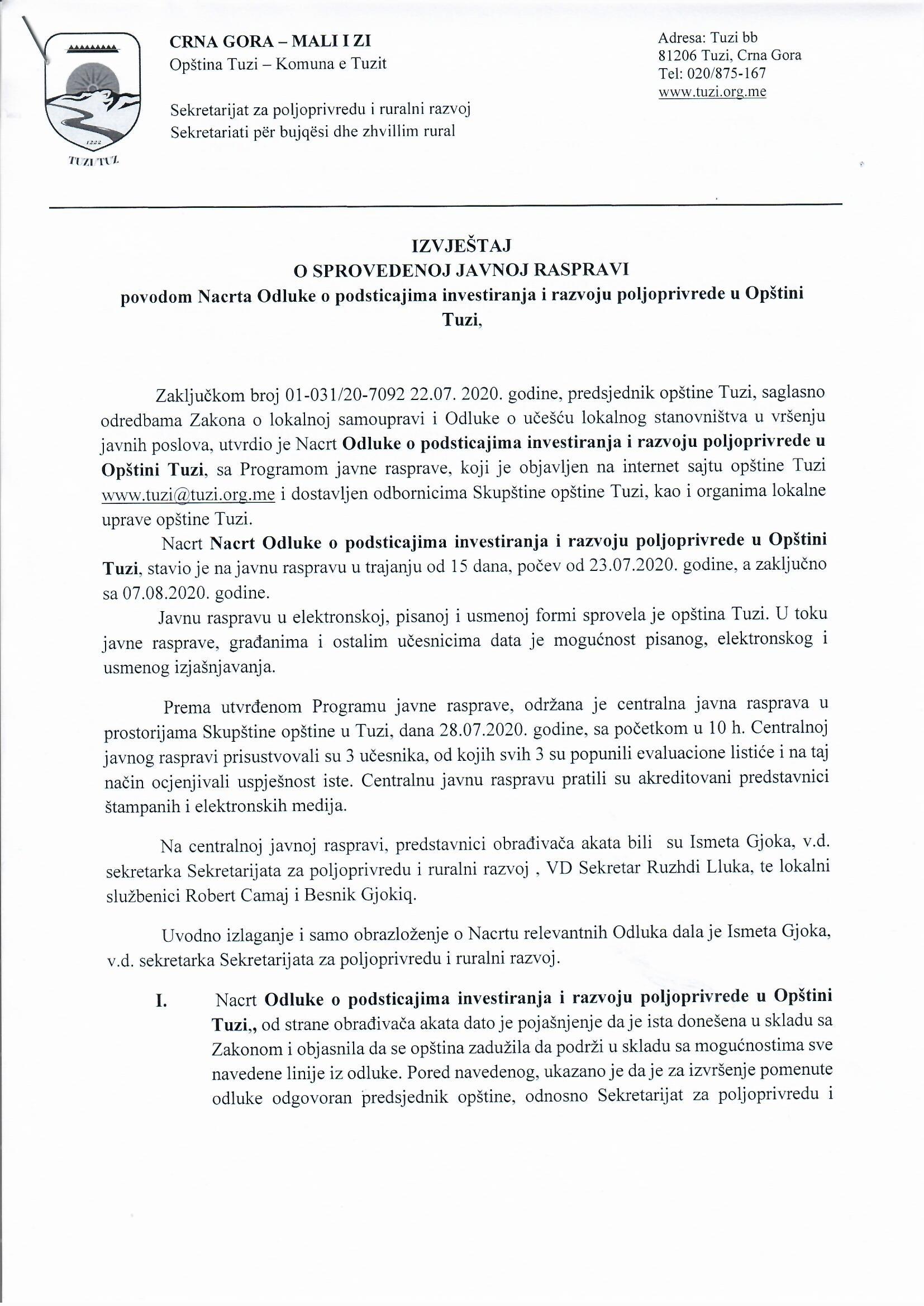 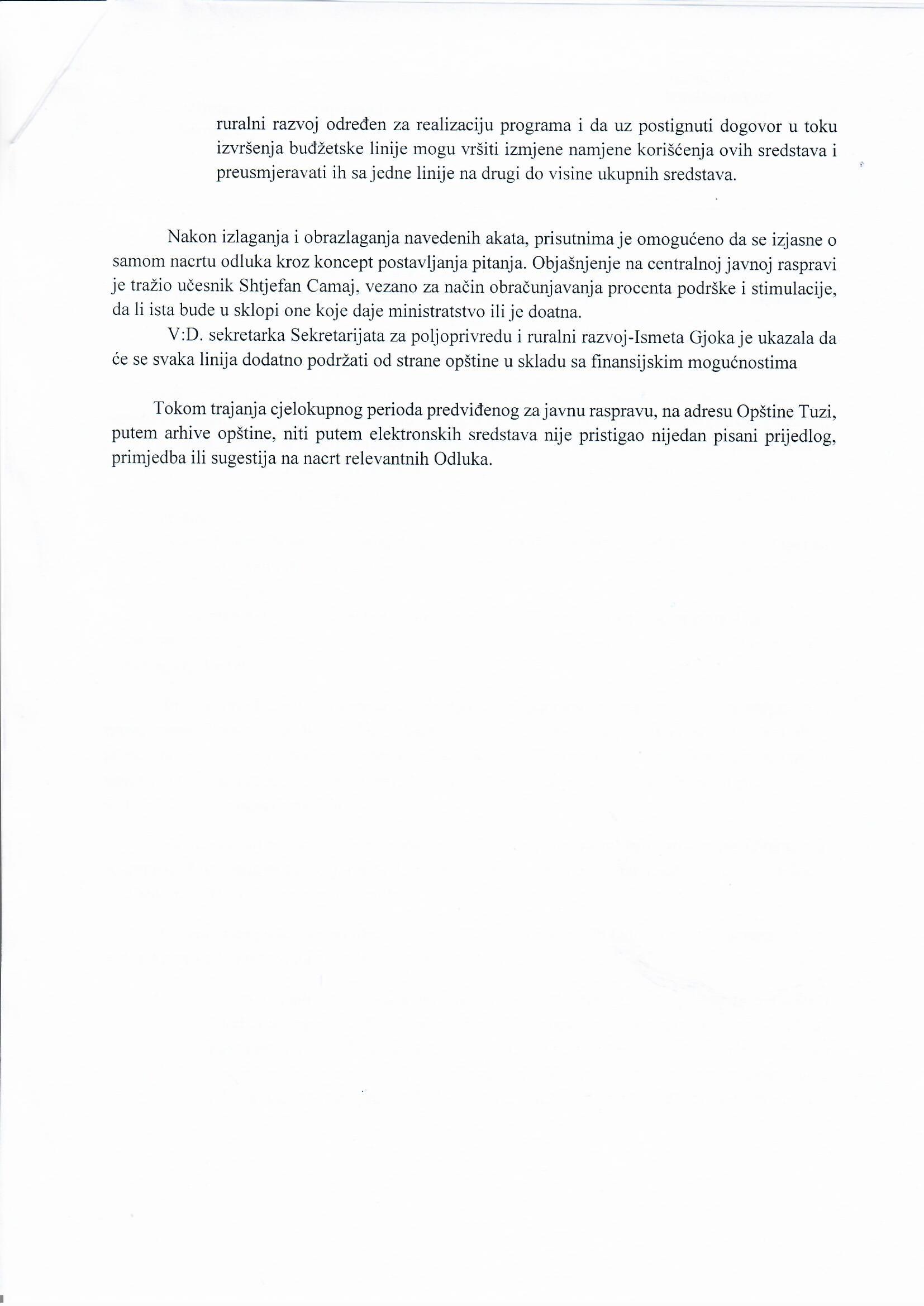 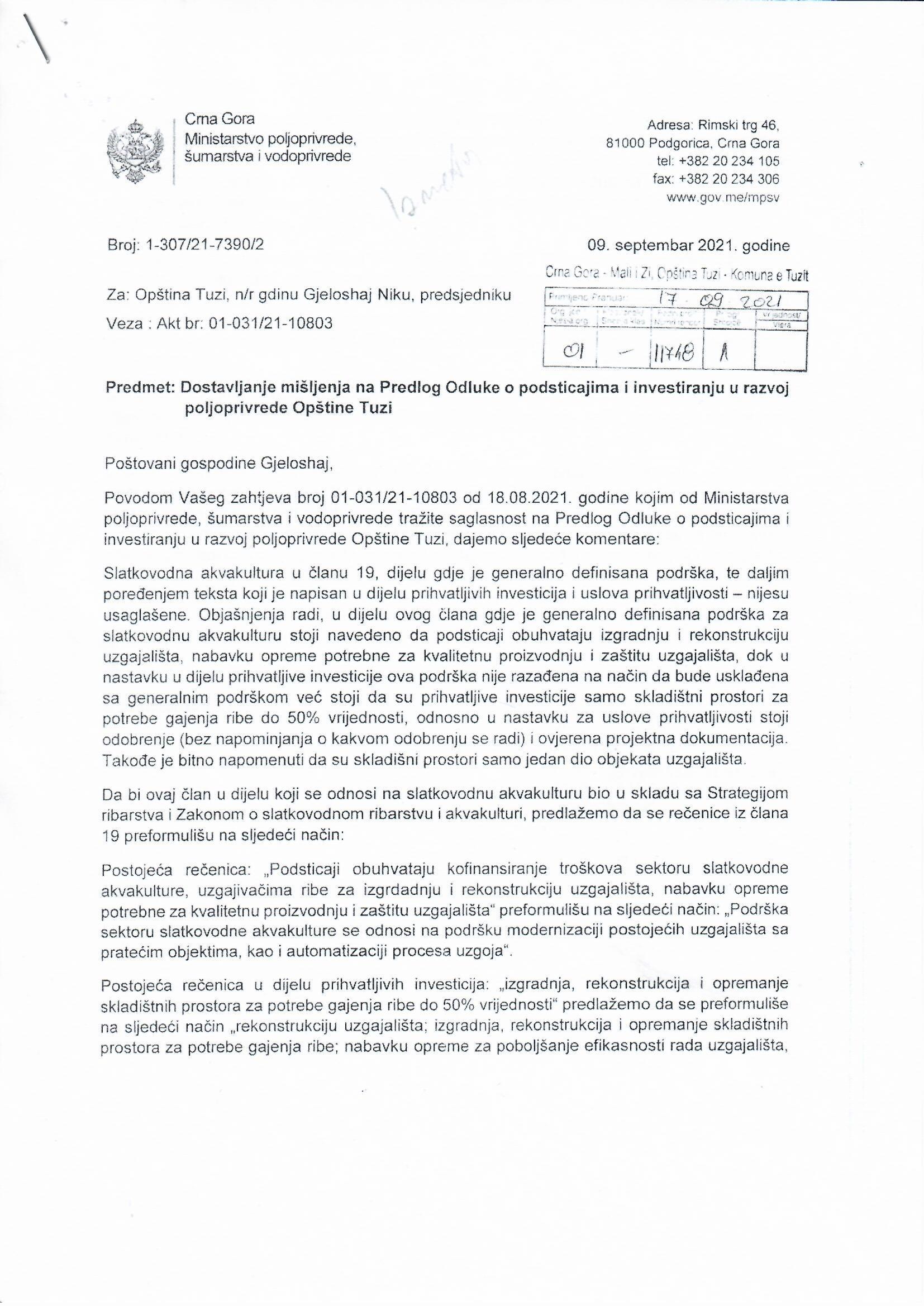 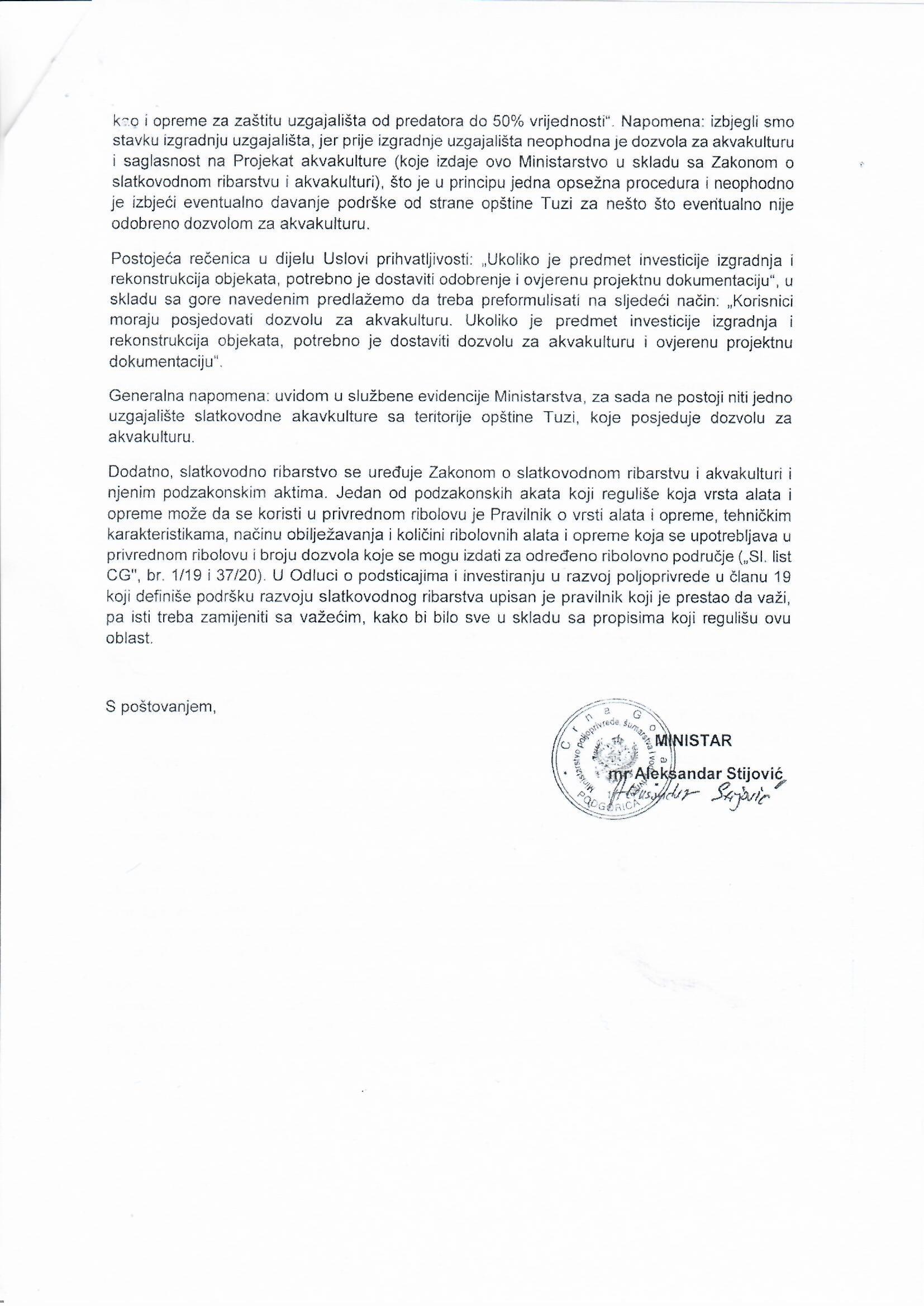 